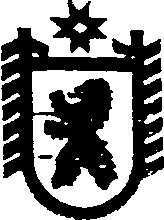 Республика КарелияСОВЕТ  ЧЕРНОПОРОЖСКОГО СЕЛЬСКОГО ПОСЕЛЕНИЯLII  ЗАСЕДАНИЕ  III  СОЗЫВАРЕШЕНИЕот 3 мая 2018 года  № 136п. Черный ПорогОб определении схемы многомандатных  избирательных округов, образованных для проведения выборов  депутатов Совета Чернопорожского сельского поселения.         В соответствии с пунктом 2 статьи 18 Федерального закона от 12 июня 2002 г. № 67-ФЗ «Об основных гарантиях избирательных прав и права на участие в референдуме граждан Российской Федерации», Уставом Чернопорожского сельского поселения, на основании Решения территориальной избирательной комиссии Сегежского района № 78/367-4 от 18.04.2018 года «Об определении схемы многомандатных  избирательных округов, образованных для проведения выборов  депутатов Совета Чернопорожского сельского поселения»,  Совет  Чернопорожского сельского поселения  р е ш и л:         1. Утвердить схему многомандатных  избирательных округов, образованных для проведения выборов  депутатов Совета  Чернопорожского сельского поселения( Приложение 1).         2. Утвердить описание многомандатных округов, образованных для проведения выборов    депутатов  Чернопорожского сельского поселения. (приложение № 2).          3. Обнародовать настоящее решение путем размещения официального текста настоящего решения в информационно-телекоммуникационной сети «Интернет» на                         официальном сайте администрации Чернопорожского сельского поселения http://home.onego.ru/~segadmin/omsu_selo_cherny_porog.htm.Председатель СоветаЧернопорожского сельского поселения                                                    М.В. ЖидковаГлава Чернопорожского сельского поселения                                                        С.А.ПотаповРазослать:  в дело, ТИК Сегежского района